.INTRO: 16 COUNTS - No tag, no restart!DIAGONAL FORWARD, TOGETHER, DIAGONAL FORWARD, TOUCH, DIAGONAL FORWARD, TOGETHER, DIAGONAL FORWARD, TOUCHDIAGONAL BACK, TOUCH, DIAGONAL BACK, TOUCH, KICK BALL CROSS, KICK BALL CROSSSIDE ROCK STEP, WEAVE, SIDE ROCK STEP, WEAVE¼  TURN MONTEREY, JAZZ BOXMy Email : annie.saerens@countryplanet.beLast Update - 28 July 2020Sittin' On The Dock Of The Bay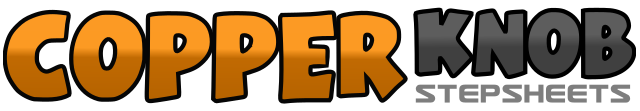 .......Count:32Wall:4Level:Beginner.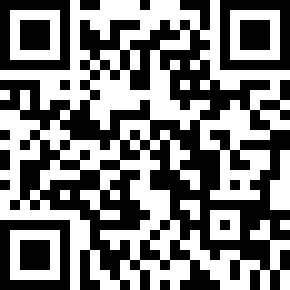 Choreographer:Annie Saerens (BEL) - July 2020Annie Saerens (BEL) - July 2020Annie Saerens (BEL) - July 2020Annie Saerens (BEL) - July 2020Annie Saerens (BEL) - July 2020.Music:(Sittin' On) The Dock of the Bay - Otis Redding(Sittin' On) The Dock of the Bay - Otis Redding(Sittin' On) The Dock of the Bay - Otis Redding(Sittin' On) The Dock of the Bay - Otis Redding(Sittin' On) The Dock of the Bay - Otis Redding........1-2-3-4Step R diagonal fwd to right, Together with L, Step R diagonal fwd to right, Touch L next to R5-6-7-8Step L diagonal fwd to left, Together with R, Step L diagonal fwd to left, Touch R next to L1-2-3-4Step R diagonal back to right, Touch L next to R, Step L diagonal back to left, Touch R next to L5&6Kick R diagonal to right, Step R in place, Cross L over R,7&8Kick R diagonal to right, Step R in place, Cross L over R,1-2-3&4Rock R to side, Recover onto L, Cross R behind L, Step L to side, Cross R over L5-6-7&8Rock L to side, Recover onto R, Cross L behind R, Step R to side, Cross L over R1-2-3-4Touch R side, Turn ¼ R stepping R next to L, Touch L side, Together with L5-6-7-8Cross over with R, Step L back, Step L to side, Together with L